The second member of the bacterial UDP-N-acetyl-D-glucosamine:heparosan alpha-1, 4-N-acetyl-D-glucosaminyltransferase superfamily: GaKfiA from Gallibacterium anatisTian-Tian Wang a, Jian-Qun Deng a, Lu-Zhou Chena, Liu Sun a, Feng-Shan Wang a, c, Pei-Xue-Ling a, b, *, Ju-Zheng Sheng a, c, *a Key Laboratory of Chemical Biology of Natural Products (Ministry of Education), School of Pharmaceutical Sciences, Shandong University, Jinan 250012, Chinab Key Laboratory of Biopharmaceuticals, Shandong Academy of Pharmaceutical Sciences, Jinan 250101, Chinac National Glycoengineering Research Center, Shandong University, Jinan 250012, ChinaCorresponding authors. Key Laboratory of Chemical Biology of Natural Products (Ministry of Education), School of Pharmaceutical Sciences, Shandong University, Jinan 250012, China.E-mail: lingpeixue@126.com (PX. Ling); shengjuzheng@sdu.edu.cn (JZ. Sheng)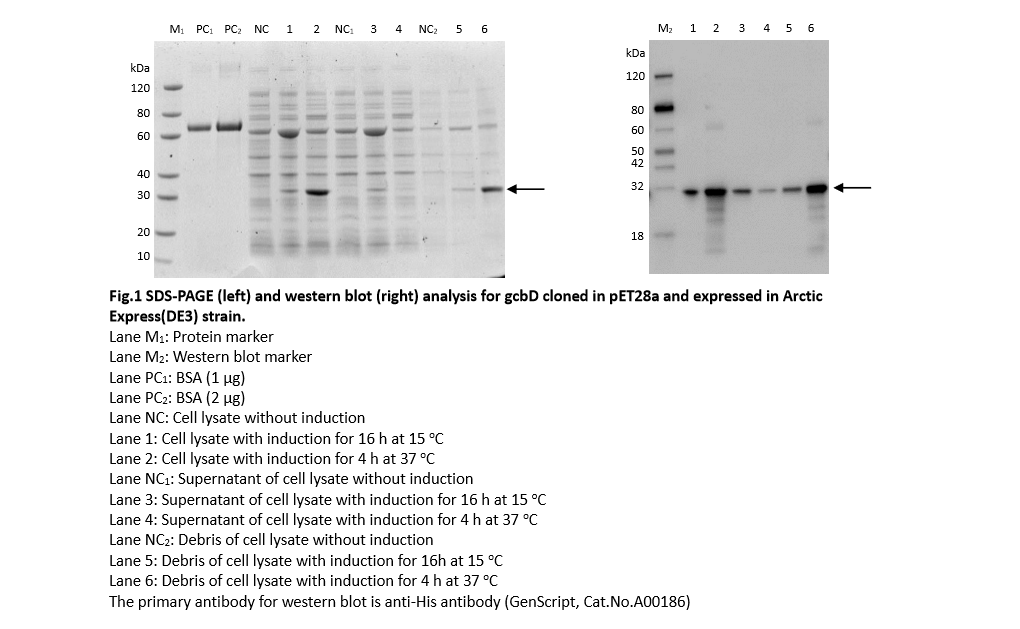 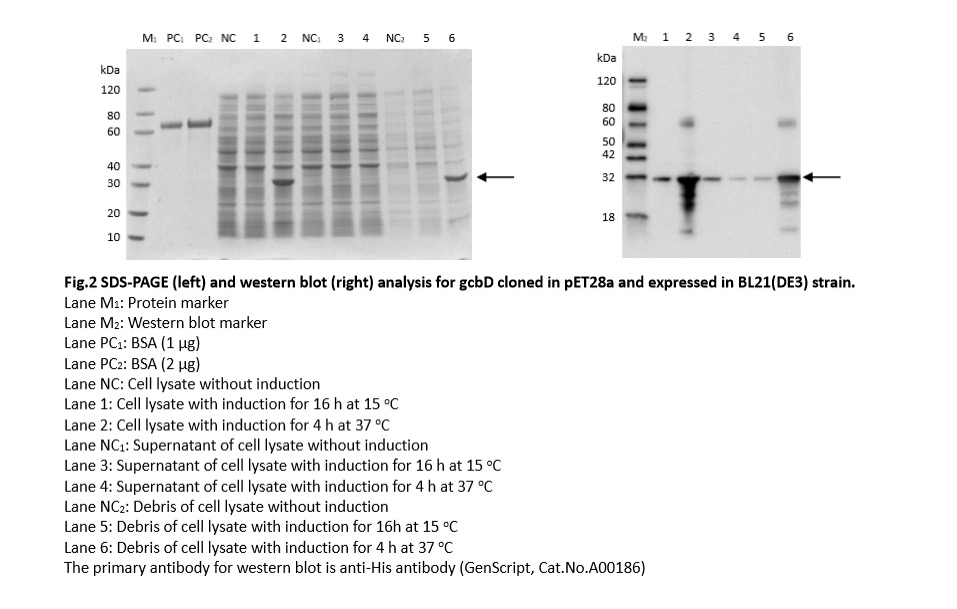 Supplementary Fig.S1 SDS-PAGE and western blot analysis of GaKfiA expressed in Arctic Express(DE3) strain and BL21(DE3) strain. Lane M1: Protein marker. Lane M2: Western blot marker. Lane PC1: BSA (1 μg). Lane PC2: BSA (2 μg). Lane NC: Cell lysate without induction. Lane 1: Cell lysate with induction for 16 h at 15℃. Lane 2: Cell lysate with induction for 4 h at 37 ℃. Lane NC1: Supernatant of cell lysate without induction. Lane 3: Supernatant of cell lysate with induction for 16 h at 15 ℃. Lane 4: Supernatant of cell lysate with induction for 4 h at 37 ℃. Lane NC2: Debris of cell lysate without induction. Lane 5: Debris of cell lysate with induction for 16h at 15℃. Lane 6: Debris of cell lysate with induction for 4 h at 37 ℃. The primary antibody for western blot is anti-His antibody.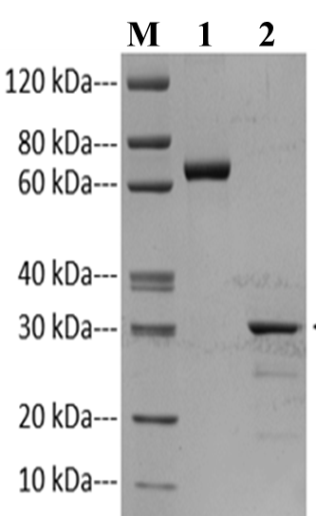 Supplementary Fig.S2 SDS-PAGE analysis of purified GaKfiA. M: Marker; 1: BSA; 2: recombinant GaKfiA protein.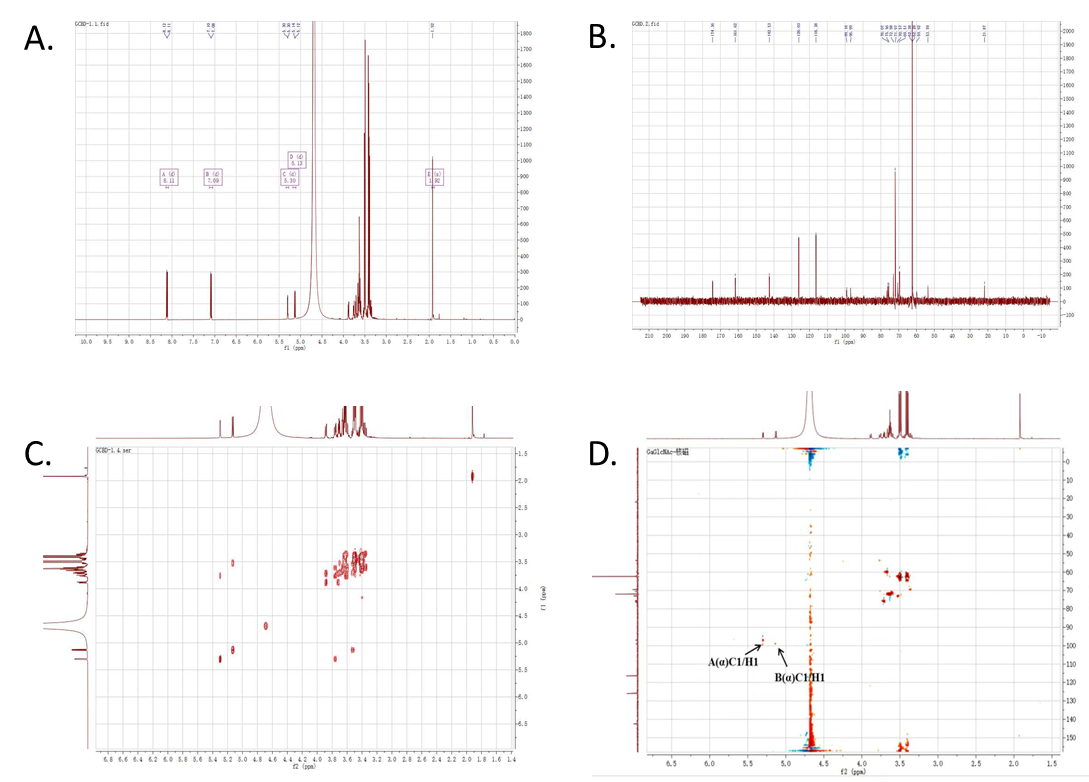 Supplementary Fig.S3 1D and 2D correlation spectra of drisaccharide. Calculated the coupling constant of GaKfiA (~3.45 Hz), indicated that the glycosidic bone of GlcA and GlcNAc residues were the α-(1, 4) linkage, which coupling constant of anomeric proton was near to 4 Hz. (a) 1H N (600 MHz, D2O) δ 5.3 (d, J = 3.45 Hz, 1H). (b)13C NMR (600 MHz, D2O). (C)HHCOSY spectra (600 MHz, D2O). (d)HSQC spectra (600 MHz, D2O).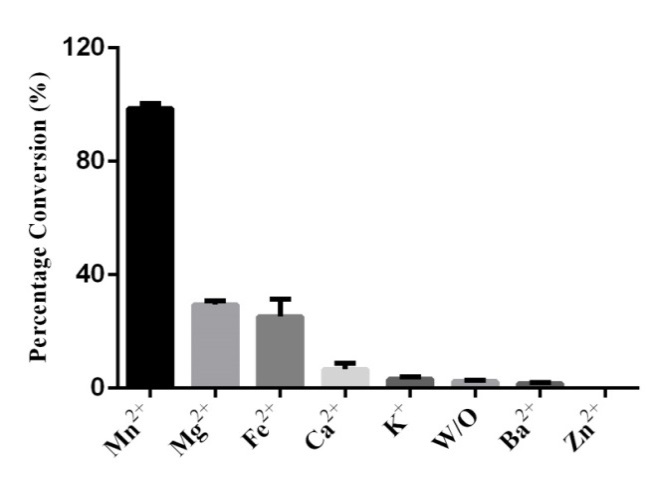 Supplementary Fig.S4 The optimum mental ion of GaKfiA. The activity of GaKfiA was conducted in diverse metal ions (Mn2+, Mg2+, Fe2+, Ca2+, K+, Ba2+, Zn2+ and no metal ion) with Tris-Hcl buffer (50 mM, pH 6.5), pNP-GlcA (0.2 mM), UDP-GlcNAc (0.3 mM). The bars indicated the range of assay results from three different batches.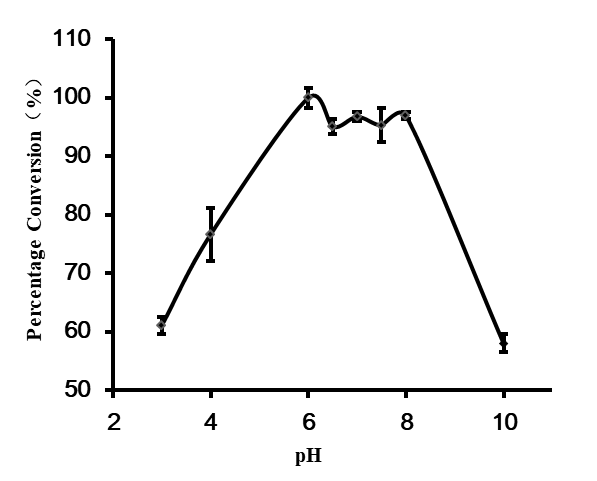 Supplementary Fig.S5 The effect of pH profile on GlcNAc-T activity. The reaction was performed at gradient pH in different buffer (Na2HPO4, pH 3.0, 4.0; MES, pH 6.0, 6.5; Tris-HCl，pH 7.0, 7.5, 8.0 and 10.0). Each group of the reaction was performed using three paralleled assays.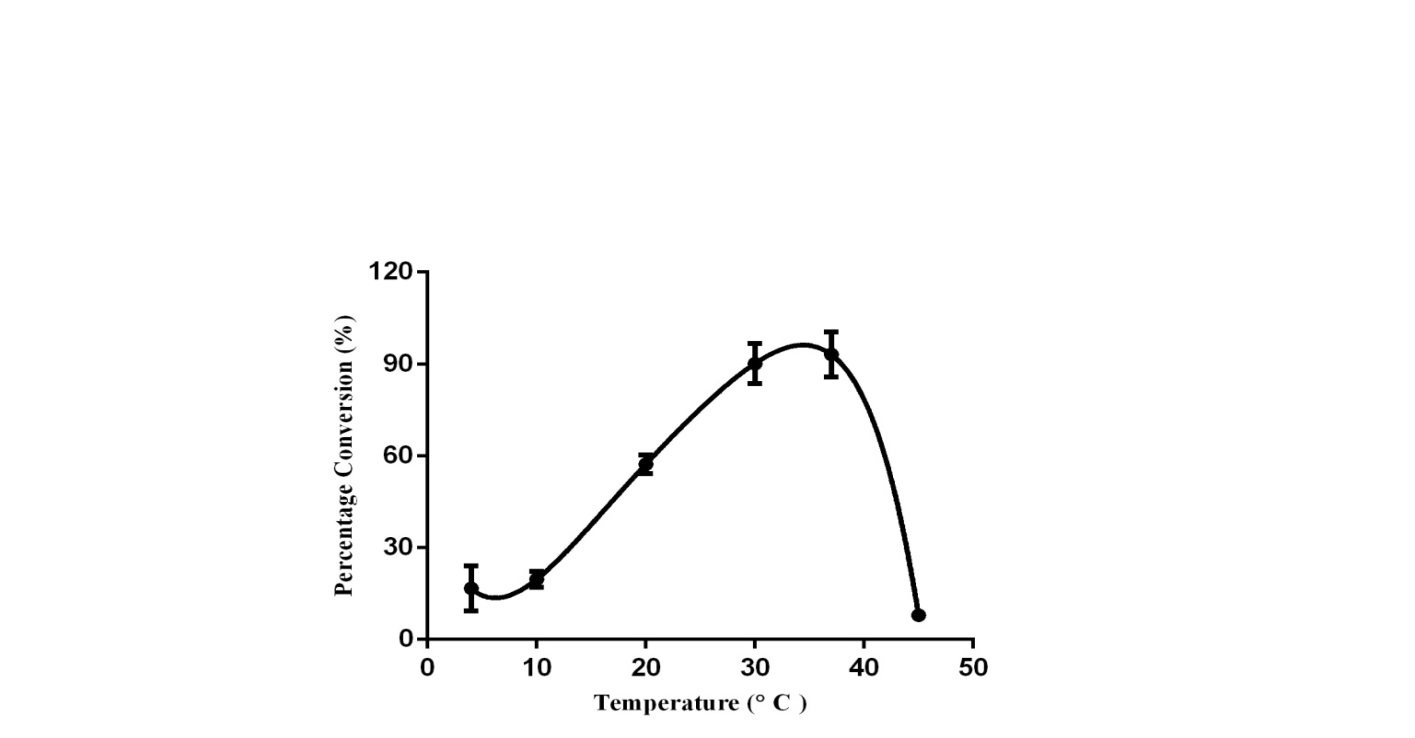 Supplementary Fig.S6 The temperature preference of GaKfiA. The enzymatic reaction was carried out at a range of temperature (4 ℃, 10 ℃, 20 ℃, 30 ℃, 37 ℃, and 45 ℃) to detection the optimum temperature conditions, other conditions were performed as described above. All date represented the average of three independent determinations.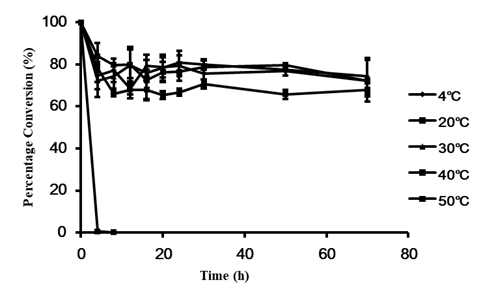 Supplementary Fig.S7 The effect of temperature on GlcNAc-T stability of recombinant GaKfiA. Enzymatic stability was experimented by incubating enzyme in different temperature (4 ℃, 10 ℃, 20 ℃, 30 ℃, 40 ℃, and 50 ℃) and times for 4 h, 8 h, 12 h, 16 h, 20 h, 24 h, 30 h, 50 h, and 70 h respectively. The reaction were incubated at 37 ℃ for 4 hours and analyzed by PAMN-HPLC. There were three parallels for each temperature and time reaction.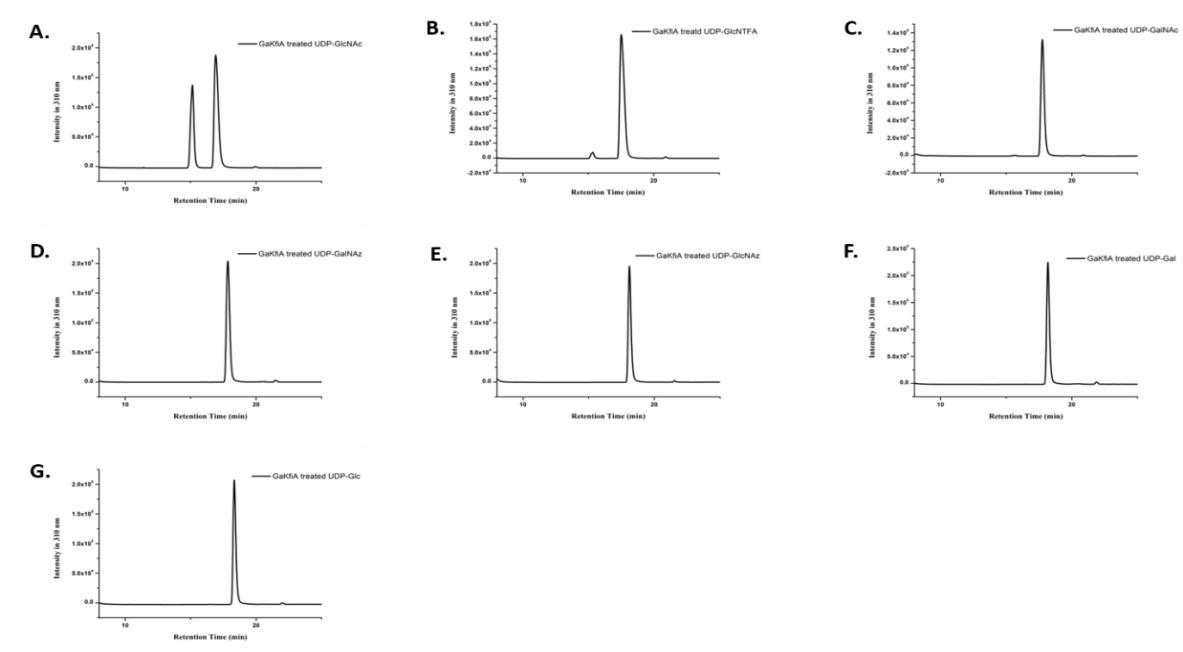 Supplementary Fig.S8 The PAMN-HPLC assays of GlcA-pNP treated with GaKfiA using various donors. Reactions contained GlcA-pNP(0.2 mM) as the acceptor substrate in a reaction mixture containing Tris-HCl (50 mM, pH 7.0), MnCl2 (20 mM), expect UDP-GlcNAc (A) as natural donor substrate, the other nucleic acid sugar derivatives were also analyzed specificity as donor substrate, including UDP-GlcNTFA (B), UDP-GalNAc (C), UDP-GalNAz (D), UDP-GlcNAz (E), UDP-Gal (F), and UDP-Glc (G). 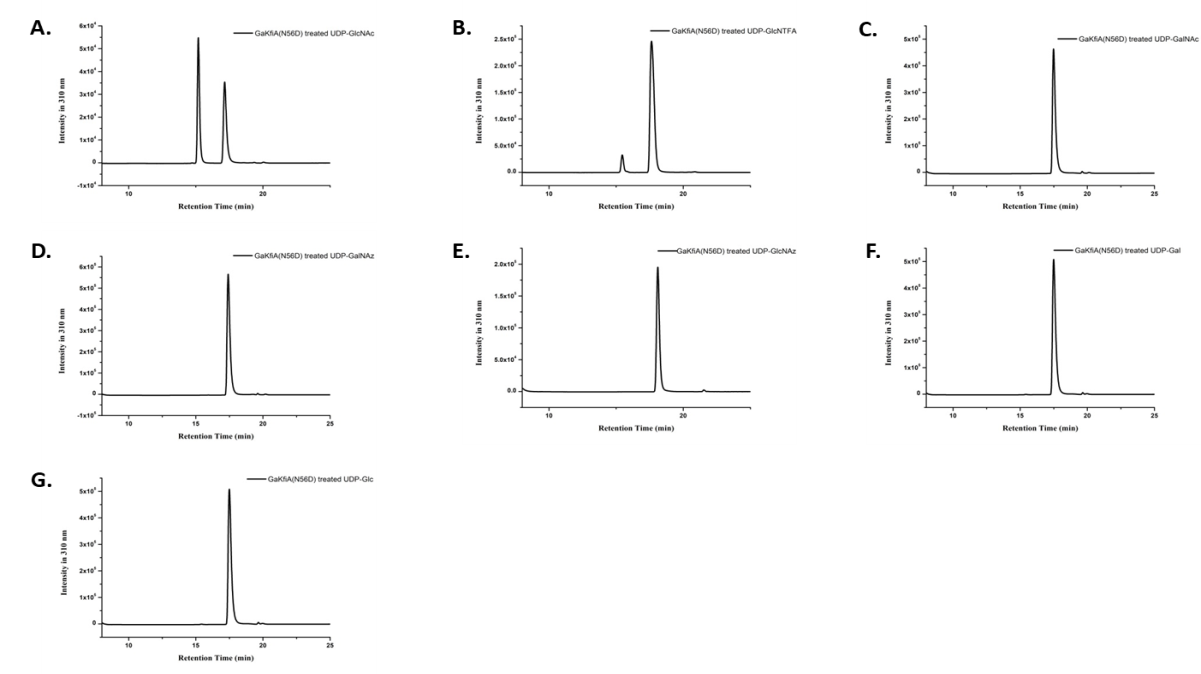 Supplementary Fig.S9 The PAMN-HPLC assays of GlcA-pNP treated with GaKfiA(N56D) using various donors. The PAMN-HPLC analysis of reaction mixture using (A)  UDP-GlcNAc; (B) UDP-GlcNTFA; (C) UDP-GalNAc; (D) UDP-GalNAz; (E) UDP-GlcNAz; (F) UDP-Gal; (G) UDP-Glc as the donor substrate. 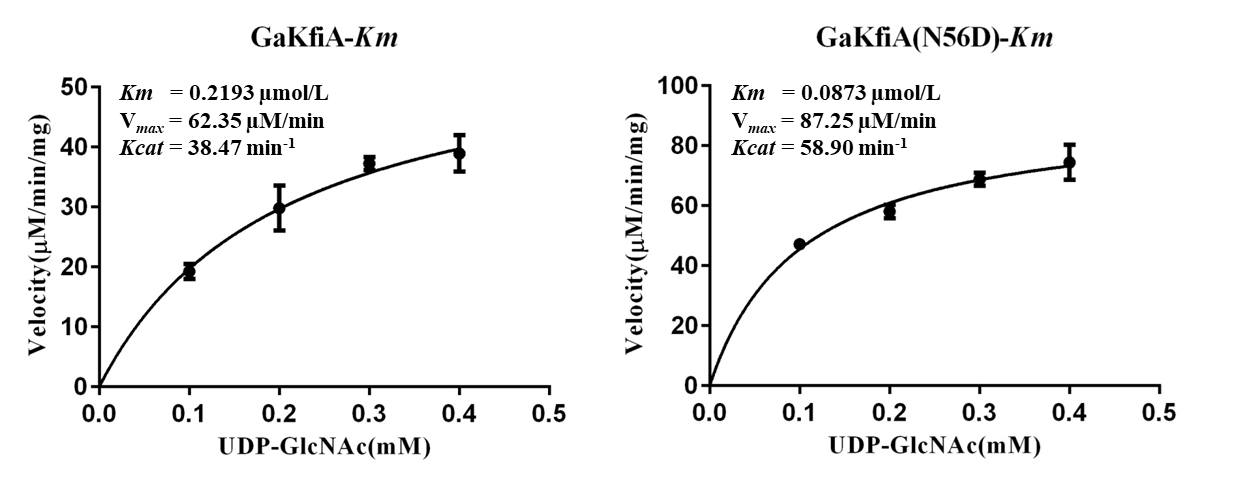 Supplementary Fig.S10 Kinetic parameters of GaKfiA and GaKfiA(N56D). The reaction was contained constant GlcA-pNP of 0.6mM as acceptor substrate concentration and UDP-GlcNAc, which concentration range of 0.1 mM to 0.5 mM. After analyzed by (PAMN)-HPLC, the Vmax and Km can be calculated by Michaelis-Menten kinetics equation.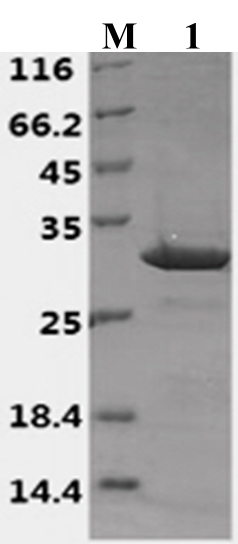 Supplementary Fig.S11 SDS-PAGE analysis of purified GaKfiA(N56D). 